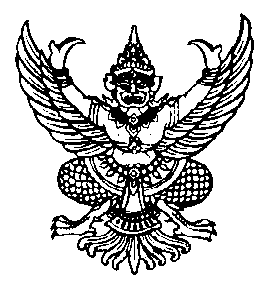    ประกาศองค์การบริหารส่วนตำบลวังวน                               เรื่อง  มาตรการป้องกันการใช้ทรัพย์สินของทางราชการ		  และข้อปฏิบัติในการยืมทรัพย์สินของทางราชการไปใช้ในการปฏิบัติงาน                                         ******************************ด้วยองค์การบริหารส่วนตำบลวังวน ได้เห็นความสำคัญกับนโยบายการป้องกันและปราบปรามการทุจริตจึงได้จัดทำข้อตกลงหรือประกาศให้บุคลากรทราบถึงนโยบายการไม่นำทรัพย์สินของหน่วยงานไปใช้ในประโยชน์ส่วนตัว มีการจัดทำประกาศให้บุคลากรทราบถึงนโยบายการไม่นำทรัพย์สินของหน่วยงานไปใช้ในการปฏิบัติงานให้บุคคลภายในและภายนอกหน่วยงานทราบให้ชัดเจนเพื่อสนองนโยบายด้านการป้องกันและปราบปรามการทุจริต และเป็นกลไกในการป้องกันการทุจริตในการนำทรัพย์สินของทางราชการไปใช้ในประโยชน์ส่วนตัว รวมทั้งมีข้อปฏิบัติในการขอยืมทรัพย์สินของทางราชการไปใช้ในการปฏิบัติงานที่ชัดเจน เป็นไปตามแนวทางปฏิบัติตามระเบียบกระทรวงการคลังว่าด้วยการจัดซื้อจัดจ้างและการบริหารพัสดุภาครัฐ พ.ศ. 2560 กรณีการยืม จึงมีมาตรการป้องกันกรณีการใช้ทรัพย์สินของทางราชการ และข้อปฏิบัติในการยืมทรัพย์สินของทางราชการไปใช้ในการปฏิบัติงาน ดังนี้มาตรการป้องกันกรณีการใช้ทรัพย์สินของทางราชการห้ามมิให้เจ้าหน้าที่ พนักงานขององค์การบริหารส่วนตำบลวังวนนำวัสดุ อุปกรณ์และเครื่องใช้สำนักงานต่างๆไปใช้เพื่อประโยชน์ส่วนตัว ห้ามมิให้เจ้าหน้าที่ พนักงานขององค์การบริหารส่วนตำบลวังวนนำรถยนต์ รถจักรยานยนต์ของทางราชการไปใช้ธุรกิจส่วนตัวห้ามมิให้เจ้าหน้าที่ พนักงานขององค์การบริหารส่วนตำบลวังวนให้พนักงานขับรถยนต์ของหน่วยงาน ไปกระทำภารกิจส่วนตัวห้ามมิให้เจ้าหน้าที่ พนักงานขององค์การบริหารส่วนตำบลวังวนนำรถยนต์ รถจักรยานยนต์ ส่วนตัวมาล้างในสถานที่ราชการข้อปฏิบัติในการขอยืมทรัพย์สินของทางราชการไปใช้ในการปฏิบัติงานการให้ยืมทรัพย์สินของทางราชการ หรือนำพัสดุไปใช้ในกิจการใดๆ จะต้องเป็นไปเพื่อประโยชน์ของทางราชการเท่านั้น ห้ามนำทรัพย์สินไปใช้เพื่อประโยชน์ส่วนตัว หรือบุคคลภายนอก ทั้งนี้ตามนัยข้อ 208 ของระเบียบกระทรวงการคลังว่าด้วยการจัดซื้อจัดจ้างและบริหารพัสดุภาครัฐ พ.ศ.2560 การยืมพัสดุ ให้ผู้ยืมทำหลักฐานการยืมเป็นลายลักษณ์อักษร แสดงเหตุผลและความจำเป็น และสถานที่ ที่จะนำพัสดุไปใช้และกำหนดเวลาที่ส่งคืน พร้อมระบุชื่อ ตำแหน่ง และหน่วยงานของผู้ให้ยืมชัดเจนการยืมภายในสถานที่หน่วยงานเดียวกัน ให้หัวหน้าหน่วยงานของรัฐ หรือผู้ที่มีอำนาจอนุมัติเป็นผู้อนุมัติการให้บุคคลยืมยืมใช้ภายในสถานที่หน่วยงานเดียวกัน ให้เจ้าหน้าที่องค์การบริหารส่วนตำบลวังวนหรือผู้ที่ได้รับมอบหมายจากเจ้าหน้าที่องค์การบริหารส่วนตำบลวังวนเป็นผู้อนุมัติยืมใช้นอกสถานที่ หน่วยงาน จะต้องได้รับอนุมัติจากเจ้าหน้าที่องค์การบริหารส่วนตำบลวังวนการให้บุคคลภายนอกยืมใช้ การยืมใช้ต้องเป็นประโยชน์ของทางราชการเท่านั้น และต้องได้รับอนุมัติจากเจ้าหน้าที่องค์การบริหารส่วนตำบลวังวน หรือนายกองค์การบริหารส่วนตำบลวังวนแล้วแต่กรณีตามนัย ข้อ 208 ของระเบียบกระทรวงการคลังว่าด้วยการจัดซื้อจัดจ้างและการบริหารพัสดุภาครัฐ พ.ศ.25602.3 การคืนพัสดุ	ผู้ยืมจะต้องนำพัสดุนั้นมาส่งคืนในสภาพที่ใช้การได้เรียบร้อย หากเกิดชำรุดเสียหายหรือใช้การไม่ได้ หรือสูญหาย ให้ผู้ยืมจัดการแก้ไข ซ่อมแซมให้คงสภาพเดิมหรือรับผิดชดใช้	กรณีมิได้รับพัสดุคืนภายใน 7 วันทำการนับแต่วันครบกำหนด ให้หัวหน้าเจ้าหน้าที่พัสดุรายงานผู้มีอำนาจอนุมัติให้ยืมเพื่อสั่งการต่อไปจึงประกาศมาเพื่อทราบและถือปฏิบัติประกาศ  ณ   วันที่  30   เดือน  ตุลาคม  พ.ศ. 2563          ลงชื่อ              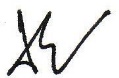                                            (นางประภาพรรณ  กันตังพันธุ์)                                        นายกองค์การบริหารส่วนตำบลวังวน